Zespół Szkół Centrum Kształcenia Rolniczego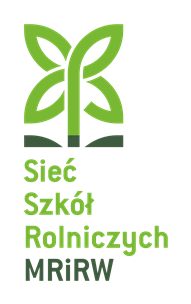 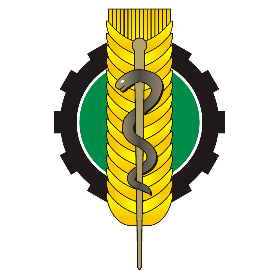  im. Augustyna SuskiegoOrgan prowadzący: Minister Rolnictwa i Rozwoju Wsi34-400 Nowy Targ, ul. Kokoszków 71, tel./fax (018) 266-27-71www.zsckr.nowytarg.pl	       zsckr@nowytarg.pl		NIP 735-00-18-091      		       REGON 000097985Załącznik nr 2 do ZSCKR.26.11.2.2022.KDFORMULARZ ZGŁOSZENIOWY/ OFERTOWYW ODPOWIEDZI NA OGŁOSZENIE O OTWARTYM NABORZE PARTNERÓW DO WSPÓLNEJ REALIZACJI PROJEKTUpn.: „Utworzenie i wsparcie funkcjonowania 120 branżowych centrów umiejętności (BCU), realizujących koncepcję centrów doskonałości zawodowej (CoVEs)”                           w dziedzinie agroturystyki.Dane potencjalnego PARTNERASkładam/składamy ofertę na wykonanie przedmiotu oferty zgodnie
z warunkami określonymi w ogłoszeniu i jego załącznikach: Krótka informacja na temat prowadzonej działalności przez podmiot przedstawiająca zgodność działania organizacji z celami partnerstwa :……………………………………………………………………………………………………………………………………………………………………………………………………………………………………………………………………………………………………………………………………………………………………………………………………………………………………………………………………………………………………………………………………………………Okres prowadzenia zarejestrowanej działalności: ……………………………….………………..…. .Załącznik nr 1 do Formularza Ofertowego - Pełnomocnictwo do reprezentowania Partnera (jeśli dotyczy).Załącznik nr 2 do Formularza Ofertowego – dokument potwierdzający posiadanie statusu prawnego potencjalnego Partnera.Doświadczenie w należytej realizacji projektów/programów na terenie całego kraju, w tym projektów regionalnych, współfinansowanych ze środków publicznych, realizowanych samodzielnie jako beneficjent (wnioskodawca) lub jako partner w ciągu ostatnich 6  lat. Uwzględniane są jedynie projekty z zakresu agroturystyki.Liczba lat doświadczenia w branży agroturystyki .................................................... .Liczba ekspertów spełniających wymagania określone w ogłoszeniu  …………………. . Niniejszym oświadczam, że: Potwierdzam zgodność działania Podmiotu z celami partnerstwa.Deklaruję wniesienie wkładu w realizację zadań i celu partnerstwa w postaci wiedzy i doświadczenia, zasobów ludzkich, którymi dysponuję w celu realizacji działań w projekcie.Posiadam doświadczenie w należytej realizacji projektów na terenie całego kraju, w tym projektów regionalnych, współfinansowanych ze środków publicznych, realizowanych samodzielnie jako beneficjent (wnioskodawca) lub jako partner.Podmiot nie zalega z płatnościami dotyczącymi zobowiązań publiczno – prawnych.Wyrażam zgodę na upublicznienie informacji o wyborze instytucji na Partnera projektu poprzez umieszczenie jej danych adresowych (nazwa i adres organizacji) na stronie internetowej ogłaszającego nabór. Świadomy/a odpowiedzialności za składanie oświadczeń niezgodnych 
z prawdą oświadczam, że podane wyżej informacje są zgodne ze stanem faktycznym.……………………., dn. ………. 	                             	……………………………………………podpis osoby/osóbuprawnionej/uprawnionychdo reprezentowania PartneraZAŁĄCZNIKI:Nazwa Partnera……………………………………………………..Siedziba/adres Partnera……………………………………………………..Adres do korespondencji 
(jeśli adres jest inny niż w pkt. 2)……………………………………………………..Osoba/osoby uprawniona/uprawnione do reprezentacji Partnera ……………………………………………………..(imię i nazwisko)Podstawa reprezentacji Partnera (wewnętrzny dokument Partnera, pełnomocnictwo, itp.) ……………………………………………………..Dane kontaktowe osoby wskazanej do kontaktów z Liderem partnerstwa ……………………………………………………..(imię i nazwisko)Dane kontaktowe osoby wskazanej do kontaktów z Liderem partnerstwa ……………………………………………………..(e-mail)Dane kontaktowe osoby wskazanej do kontaktów z Liderem partnerstwa ……………………………………………………..(telefon)L.P.Nazwa projektuTermin realizacjiŹródło finansowaniaKrótki opis projektu1.2.3.Nr załącznikaNazwa dokumentuNr strony ofertyPełnomocnictwo do reprezentowania Partnera (jeśli dotyczy)…………………………Dokument potwierdzający posiadanie statusu prawnego …………………………